Муниципальное бюджетное общеобразовательное учреждение «Средняя общеобразовательная школа с. Павло-Федоровка»Районный конкурс учебно-исследовательских работ учащихся«Путь к успеху»Исследовательская работа«Что в имени моём?»2021 г1.ВВЕДЕНИЕ. «Что даётся человеку, а используется другими?»  (Имя)Имя дается человеку с рождения, но не все задумываются о том, что оно значит, откуда произошло, и какие черты характера могут быть у его владельца. Имя может влиять на характер и даже судьбу человека. Многие в своей жизни рано или поздно задумываются о том, что обозначает его имя, откуда оно взялось, какую тайну в себе таит. Эти и другие вопросы, касающиеся имени человека, подтолкнули меня найти ответы. Поэтому я решил выполнить исследовательскую работу на тему «Что в имени моем?» Цель работы: изучить происхождение, значение и статистику имени Иван Задачи работы:-изучить и проанализировать литературные источники и Интернет-ресурсы.-собрать и обработать информацию об имени Иван.-исследовать популярность имени Иван-сделать вывод о том, подходит ли мне моё имя Объект исследования: имя человекаПредмет исследования: значение имени ИванГипотеза исследования  Я предполагаю, что меня назвали Иваном не случайно, это имя мне должно подходить.Методы исследования- изучение литературы и справочников- метод анализа и обобщения- анкетирование-анализ информации.Актуальность: Изучение имен необходимо. Имена являются уникальным памятником истории и культуры народа. Они отражают его представления, знания и опыт. Народ посредством имен стремился реализовать свои желания физического, нравственного, умственного, эстетического, религиозного воспитания детей. Обзор  литературы  По толковым словарям выяснил лексическое значение слова «имя». Согласно словарю В.И. Даля, имя – это «название, наименование, слово, которым зовут, означают личность». По словарю Ожегова «Имя–личное название человека, даваемое ему при рождении». По книге Д. Зима «Тайна имени» узнал о значении имени Иван. В сборнике «Народные русские сказки» я прочитал несколько русских народных сказок, где героем был Иван. Это помогло мне развеять миф о том, что Иван-дурак.2.ОСНОВНАЯ ЧАСТЬ2.1 История имёнИмена появились на заре человеческой истории, вместе с появлением речи. Хотя в современном понимании к личным именам первобытных племён лучше всего подошёл бы термин «прозвища». Тем не менее, имена пришли к людям раз и навсегда. Имя – это первое, что упоминается в разговоре, когда речь заходит о том или ином человеке. Каждый из нас носит какое-либо имя. По имени к нам обращаются, наши имена регистрируются в документах, наконец, мы сами будем давать имена нашим детям. Человеческое имя с древнейших времён обладает магической силой, является объектом различных теорий и исследований. Имя окутано тайной. Этот таинственный мир, разнообразный и красочный, влияет на наши судьбы. Роль имени в жизни человека всегда волновала, и будет волновать людей. Сложилось мнение, что через имя можно передать человеку качества характера и его судьбу.Каждому человеку важно знать значение собственного имени, его происхождение, почему именно это имя ему было дано и насколько оно популярно среди его ровесников. Ведь имя даётся при рождении и сопутствует человека всю жизнь, являясь своеобразной визитной карточкой его носителя.2.2. О значении имёнВажно помнить, что имя – это не наряд, который можно надевать по праздникам, можно подарить или вообще выбросить. Имя даётся только единожды. Поэтому, прежде чем нарекать новорожденного, необходимо прислушаться к советам:1) имя должно легко произноситься; 2) должно соотноситься с отчеством;3) должно быть легко запоминающимся; 4) от имени должны образовываться уменьшительно–ласкательные формы; 5) имя не должно вызывать у людей неприятных ассоциаций.В наши дни, в отличие от традиций прошлого, имя ребёнку не всегда даётся по святцам. Иногда ребёнка называют:-согласно семейным обычаям, часто в память или в честь дорогого родного человека,-из-за красивого звучания, сочетания с отчеством;-потому что редкое;-по совету родителей;-именем какой-то знаменитости;-потому что модное, актуальное.А что же означают имена? В первую очередь мне были интересны все данные, связанные с именем Иван, ведь это и моё имя тоже. И вот что я узнал. 2.3 Происхождение и значение имени ИванИмя Иван имеет древнееврейское происхождение и означает «милость Божья», «дар Бога» или «Божья благодать». Изначально оно звучало как Йоханан и Иоанн. С происхождением христианства мальчиков среди славянских народов стали называть Иван. Иван творитель добрых дел. В Интернете я узнал об энергетике своего имени.Энергетика имени ИванУ имени Иван спокойная, уравновешенная энергетика, в нем есть внутренняя сила и доброта.К лидерству Иван обычно не стремится: его не тянет командовать, но занимать высокое положение в обществе для него важно. Иван умеет постоять за себя, может дать обидчику достойный отпор.Это независимый и самостоятельный человек, который умеет находить общий язык с окружающими и вызывает доверие.Талисман-камень – это алмаз, символизирующий твердость и силу характера, благополучие, богатство, роскошь, а также чистоту помыслов.Талисман-цвет — белый, синий и красный.Талисман-растение — шиповник, ромашка, береза.Талисман-животное — лошадь, божья коровка. Счастливое число  — два.Счастливый день недели — среда.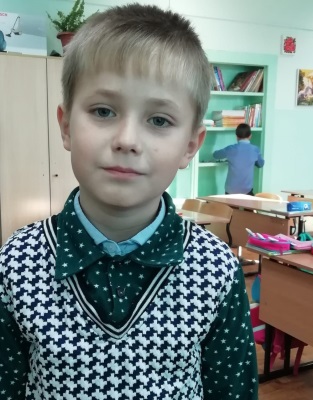 Предрасположенность к таким чертам характера, как спокойствие, доброта, отзывчивость, увлечённость.Вывод: Я раскрыл тайну происхождения своего имени, узнал его энергетику, и понял, что оно мне подходит, я действительно обладаю такими чертами характера как доброта, отзывчивость и самостоятельность. .Имя Иван в русских народных сказках.   Много сказок интересныхСочинялось в старину,Но особо всем по нраву-Это сказки про Ивана.Следующим этапом моей работы стало исследование сказок про Ивана.Многие знают сказки, где герой Иван-дурак. Мне стало интересно, почему в РНС Ивана часто называют дураком? Лучше всего нам помогут разобраться в характере героя сами сказки. Я прочитал и проанализировал несколько русских народных сказок, где героем был Иван. В одних сказах Иван – младший сын в семье, непутёвый, ленивый и добродушный. Его лучше ни о чём не просить, иначе, да и только после долгих уговоров, Иванушка всё сделает хуже некуда! В других сказках – Иван-Царевич. Он так же младший сын, только в царской семье. Иван – царевич очень отважный молодой человек. Ему помогают удивительные слуги, сказки с его участием всегда полны различных испытаний и приключений. Он вынужден идти на приключения, полные опасности, для того, чтобы выполнить чье-то поручение. Вывод: Прочитав РНС сказки, я понял, что Иванушка, Иван-дурак, Иван-Царевич –положительный герой, потому что беззлобный, смекалистый, не ищет выгоды ни в одном деле, во всем видит хорошее, поступает, по совести. В трудных ситуациях раскрывает свои лучшие качества, оказывается смелым, умным и честным. И даже у Ивана-дурака в сказке раскрываются положительные качества. В конце сказок Ивана обязательно ждет награда за свои положительные черты. Он становится либо богатым, либо царевичем.Мне понравились герои прочитанных сказок, я понял, что народ любит Иванушку, Иван-дурака, Иван-Царевича. Герой не такой и дурак, как кажется на первый взгляд.2.5 Популярность и статистика имени ИванРанее я говорил, что имя Иван сейчас редко дают ребенку по святцам. Святцы представляют собой церковный месяцеслов. Он включает список всех людей, которых Церковь почитает как святых, и расположенных в календарном порядке дней их памяти. Святцы подразделяются на мужские и женские. В Святцах указывается не только имя святого, но и его ранг – указание на судьбу этого человека и характер его духовного подвига. Это может быть пророк, апостол, мученик, святитель, преподобный, архиепископ.При работе различными с интернет-источниками я нашел интересный факт!На Руси именно имя Иван было наиболее распространенным, так как в святцах оно упоминается 170 раз, поэтому количество именин у Ивана столько же. Например, в феврале святцы для Иванов бывают 15 раз. Даты святцев – 3,4,6,8,9,11,12,13,16,17,19,22,23,26,28 Я родился 21 февраля, и я захотел узнать какой святой покровительствует мне.  В Интернет-источниках я нашел, что это Святой покровитель: Савва II Сербский, архиепископ.При рождении каждый ребёнок регистрируется в документах отдела ЗАГС. Я родился в 2014 году. Мне стало интересно. Популярно ли было имя Иван в этом году у родителей мальчиков.  Вот, что я нашел:TOP-50 самых распространенных имен этого года по данным актов регистрации новорожденных:1.Артём, Артем2.Александр3.Максим4.Иван5.МихаилИмя Иван на четвертом месте и  это считается, что имя в 2014 году было распространённое.В 2020 году имя Иван не вошло в ТОП -50 самых распространённых имен России.  Можно сделать вывод, что мальчики с таким именем будут встречаться реже. Вывод: Ежегодно несколько новорожденных мальчиков называют Иванами. Имя Иван, которое родители дают сыну при рождении, было некоторое время очень популярным, сейчас этим именем реже стали называть детей, я думаю, что это временно. Узнав, что имя Иван распространенное, решил выяснить сколько мальчиков с таким именем учится в нашей школе. Для этого я обратился  к секретарю школы Копайло Татьяне Александровне. Просмотрев с ней списки обучающихся, выяснил, в школе учатся только 3 мальчика с именем Иван.Вывод: Выполнив подсчеты, можно сделать вывод, что и в нашей школе имя среди мальчиков и юношей встречается редко и можно отнести к непопулярным именам. Следующим этапом моего исследования стало анкетирование учащихся с именем Иван в МБОУ «СОШ с.Павло-Федоровка»  Приложение Результаты анкетирования.Опрошено 3 обучающихся с именем Иван( я в том числе)По первому вопросу можно сделать вывод, что имя новорожденному выбирали родители, потому что это имя им нравится или называют в честь родственника. В данном случае всех назвали в честь дедушки.Ребятам своё  имя нравится. Но они не знают значение своего имени. Самое распространенное обращение – Ваня, так называют и родители, и родственники. Более ласково обращаются к ребятам бабушки и дедушки.  Полным именем чаще всего называют учителя. Известные люди с именем Иван – это сказочные герои, царь Иван Грозный, Иван Поддубный.К любимым занятиям относятся спорт, рисование. Что говорит об их чертах характера: общительные, любознательные, добродушные.Вывод: При анализе анкет, я выяснил, что дети не знают значение своего имени. Считаю, что данная исследовательская работа будет полезна и интересна обладателям имени Иван.  3.ЗАКЛЮЧЕНИЕ И ВЫВОДЫЯ раньше никогда не задумывался над своим именем. Но, занимаясь этой работой, я понял, как важно, чтобы человек знал происхождение и смысл своего имени. Благодаря этой работе, я узнал много интересного: раскрыл тайны происхождения своего имени, изучил его значение. Меня назвали Иваном при рождении, не зная, каким я стану. В результате работы я понял, что моё имя мне очень подходит.  Выдвинутая гипотеза исследования полностью подтвердилась. Я буду относиться к своему имени с уважением и постараюсь развивать в себе положительные качества. В ходе работы я постепенно решал поставленные задачи.Мне понравилось проводить исследования. Я научился брать интервью, обрабатывать анкеты. Прочитал несколько русских народных сказок и развеял миф о том, что Иван-дурак. Благодаря этой работе, я узнал много интересного для себя. Считаю, что работа будет интересна всем, кто носит имя ИВАН.Эта работа будет иметь продолжение. Я хочу изучить историю происхождения моей фамилии Лысенко.4.Список использованных источниковЗима,Д. Тайна имени[Текст] / Д. Зима.-М:Рипол Классик, 2004.Народные русские сказки[Текст] / под ред. А.Н. Афанасьева.- М: Проф-Пресс, 2012Ожегов, С.И.; Шведова, Н.Ю. Толковый словарь русского языка[Текст] /, С.И. Ожегов, Н.Ю. Шведова.- М.: ИТИ Технологии, 2003Орлова,Л. Полная энциклопедия имен[Текст] / Л. Орлова.-Минск: Харвест, 2007https://www.infoniac.ru/news/Ivan-znachenie-imeni-proishozhdenie-harakteristiki-goroskop.htmlhttp://name-1.ru/i/ivan.htmlhttp://infourok.ru/go.html?href=http%3A%2F%2Fskazki.smeha.net%2Frusskie%2Finfo.html: https://www.kakprosto.ru/kak-894241-chto-takoe-svyatcy-i-kak-pravilno-vybirat-imena#ixzz57f39ymQiПриложенияАнкета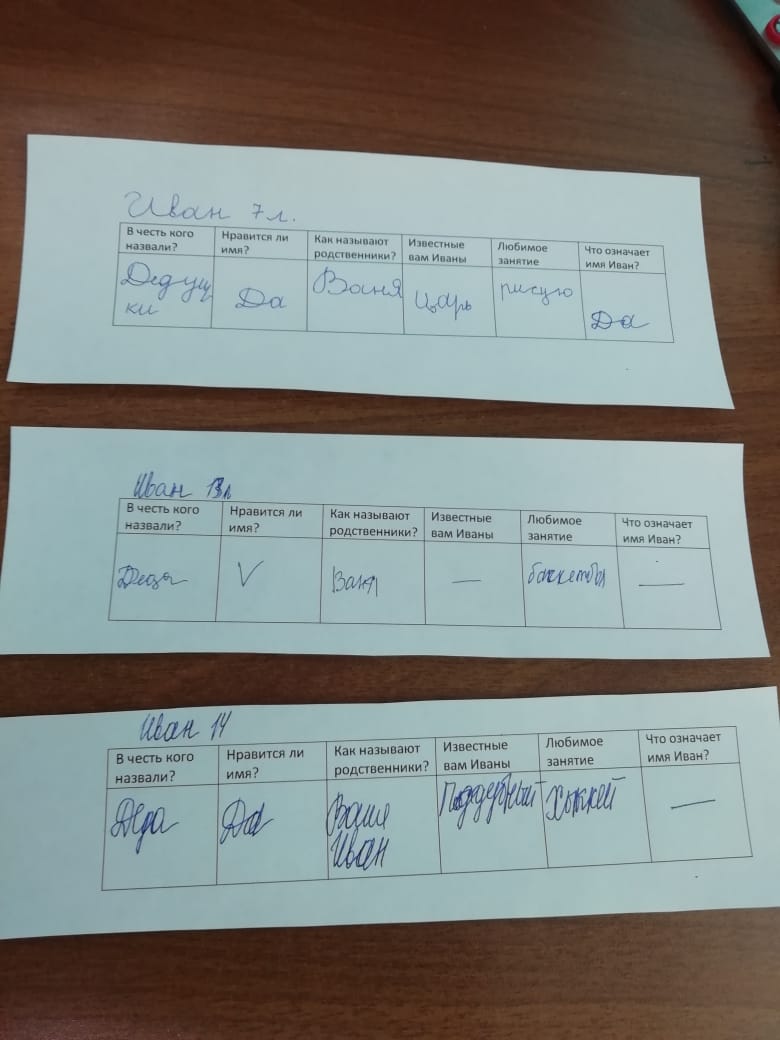 ПРОТОКОЛ ОЦЕНКИ  ИССЛЕДОВАТЕЛЬСКОГО ПРОЕКТА Выполнил: Лысенко Иван, ученик 1 классаРуководитель:Стрелкова Анна Владимировна, учитель начальных классовОглавлениестр.1.Введение…………………………………………………………3Актуальность, гипотеза, цели, задачи, методы исследования, обзор литературы………………………………………………...32. Основная часть……………………………………………42.1. История имён………………………………………………42.2. Значение имён………………………………………….....52.3.  Происхождение и значение имени Иван………………….52.4. Имя Иван в русских народных сказках……………………62.5. Популярность и статистика имени Иван…………………73.Заключение ………………………………………………….94.Список использованных источников……………………….10ПриложенияВ честь кого назвали?Нравится ли имя?Как называют родственники?Известные вам ИваныЛюбимое занятиеЧто означает имя Иван?Школьный тур, баллРайонный тур, баллФамилия, имя отчество учащегосяЛысенко Иван СергеевичЛысенко Иван СергеевичКласс, школа 1класс МБОУ «СОШ с. Павло-Федоровка»1класс МБОУ «СОШ с. Павло-Федоровка»Тема исследовательского проекта «Что в имени моём?»«Что в имени моём?» Руководитель Стрелкова Анна ВладимировнаСтрелкова Анна ВладимировнаМетодологические характеристики исследования: - актуальность,    - проблема,    -гипотеза   - формулировка темы,    -цель,- задачи,-объект - предмет  - методы -новизна10 баллов 10Содержание проекта (раскрытие темы, выводы)15 баллов 15Оформление проекта (соответствие стандартам, а также титульный лист, содержание, введение, основная часть, заключение, библиография, приложения) 10 баллов 10Защита проекта (логика изложения, ответы на вопросы, соблюдение регламента – 7–10 мин) 15 баллов 15Только школьный турИтоговое количество баллов 50Подписи экспертовПримечание